SCOPE Data Index DocumentSUMMARYThis document summarises the data available for secondary analysis that was accumulated from the SCOPE trial. List of FiguresFigure 1 – Study Design	2Figure 2 – Study Outcomes	3List of TablesTable 1 - Participant Information Summary	5Table 2 - Example of QC results ……………………………………………………………………………………………6Study OverviewDefinitive chemoradiotherapy (CRT) is an alternative to surgery for the curative treatment of oesophageal carcinoma. The SCOPE1 trial aimed to investigate the addition of cetuximab to cisplatin and fluoropyrimidine-based definitive CRT in patients with localised oesophageal squamous-cell cancer and adenocarcinomas to assess activity, safety, and feasibility of use.Patients in the trial had non-metastatic, histologically confirmed carcinoma of the oesophagus (adenocarcinoma, squamous-cell, or undifferentiated; WHO status 0–1; stage I–III disease) and had been selected to receive definitive CRT. Patients were assigned 1:1 to receive CRT alone or CRT with cetuximab for four cycles. The primary endpoints were the proportion of patients who were treatment failure-free at week 24 and overall survival.258 patients were recruited, recruitment was stopped because the trial met criteria for futility: Fewer patients were treatment failure free at 24 weeks in the CRT plus cetuximab group than in the CRT only group. The CRT plus cetuximab group also had shorter median overall survival as well as grade 3 or 4 toxicity.Study DesignAll patients received radical chemotherapy for oesophageal cancer. Patients were then randomly assigned to 2 groups: Used as control (50% of patients) [129] Treated with cetuximab, (an EGFR inhibitor) (50% of patients) [129] 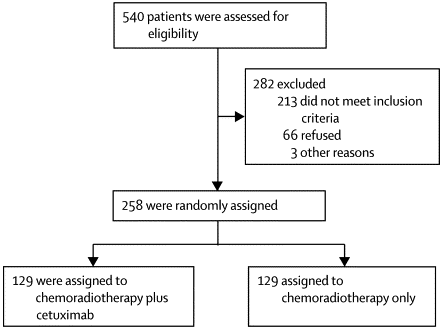 Figure 1 – Study DesignTrial OutcomesThe addition of cetuximab to chemoradiotherapy resulted in more toxicity, less protocol treatment being delivered, and worse overall survival than with chemoradiotherapy alone, although quality of life was not reduced compared with chemoradiotherapy alone. This effect on overall survival was consistent across predetermined subgroups—i.e. histological subtype, tumour stage, and the reason for not undergoing surgery.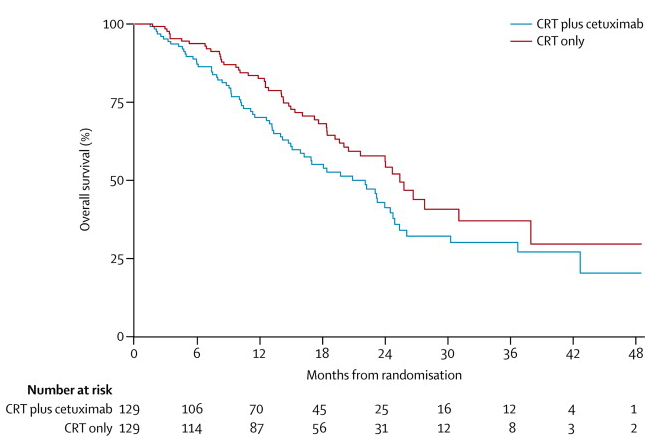 Figure 2 – Study OutcomesData Available for UseThe data Available for use in this cohort include:Clinical Data (see Section 7)Participant demographicsDiagnostic detailsOutcomeRNA sequencing dataBulk RNASeq of oesophageal biopsies3’RNASeq with OligodT (NextSeq 75bp PE, ~100 million reads) using the Welcome Trust Centre for Human Genetics Core Facility on a NovaSeq 6000 platform172 RNAseq samples, 153 pre and 19 post-therapy (12 weeks after)Participant InformationTable 1 - Participant Information SummaryData QCQC performed using MultiQC (v1.14). The report was generated using the nf-core/rnaseq analysis pipeline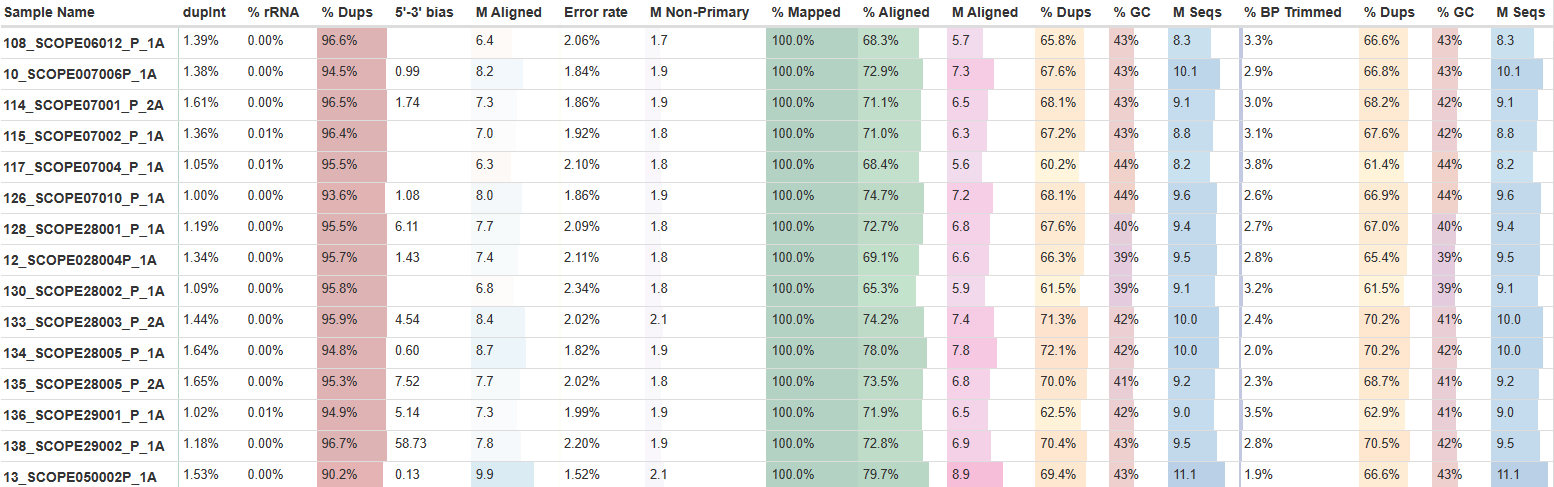 Table 2- Example of QC results ReferencesPublished clinical results from the study: Crosby, T., Hurt, C., Falk, S. et al. Chemoradiotherapy with or without cetuximab in patients with oesophageal cancer (SCOPE1): a multicentre, phase 2/3 randomised trial. Lancet Oncol 14, 7, 627-637 (2013) https://doi.org/10.1016/S1470-2045(13)70136-0Long term follow-up: Crosby, T., Hurt, C., Falk, S. et al. Long-term results and recurrence patterns from SCOPE-1: a phase II/III randomised trial of definitive chemoradiotherapy +/− cetuximab in oesophageal cancer. Br J Cancer 116, 709–716 (2017). https://doi.org/10.1038/bjc.2017.21AuthorsAuthorsNameAffiliationMichael YoudellOxford UniversityAndrew BlakeOxford UniversityFieldNotesParticipant SummaryParticipant SummaryAgeGenderHeightWeight Tumour characteristicsTumour characteristicsPrimary Stage TumourTumourSite of predominant tumourTumour typeWHO performance scoreN stageStage groupingOutcomeOutcomeValid assessment of FailureFailure freeDays_OSDays_PFSPFS_statusOtherOtherRandomisation groupPercentage of capecitabinePercentage of cisplatin doseFull radiation received